Supplementary MaterialOnline Resource 1. List of species observed across the different land-use sites.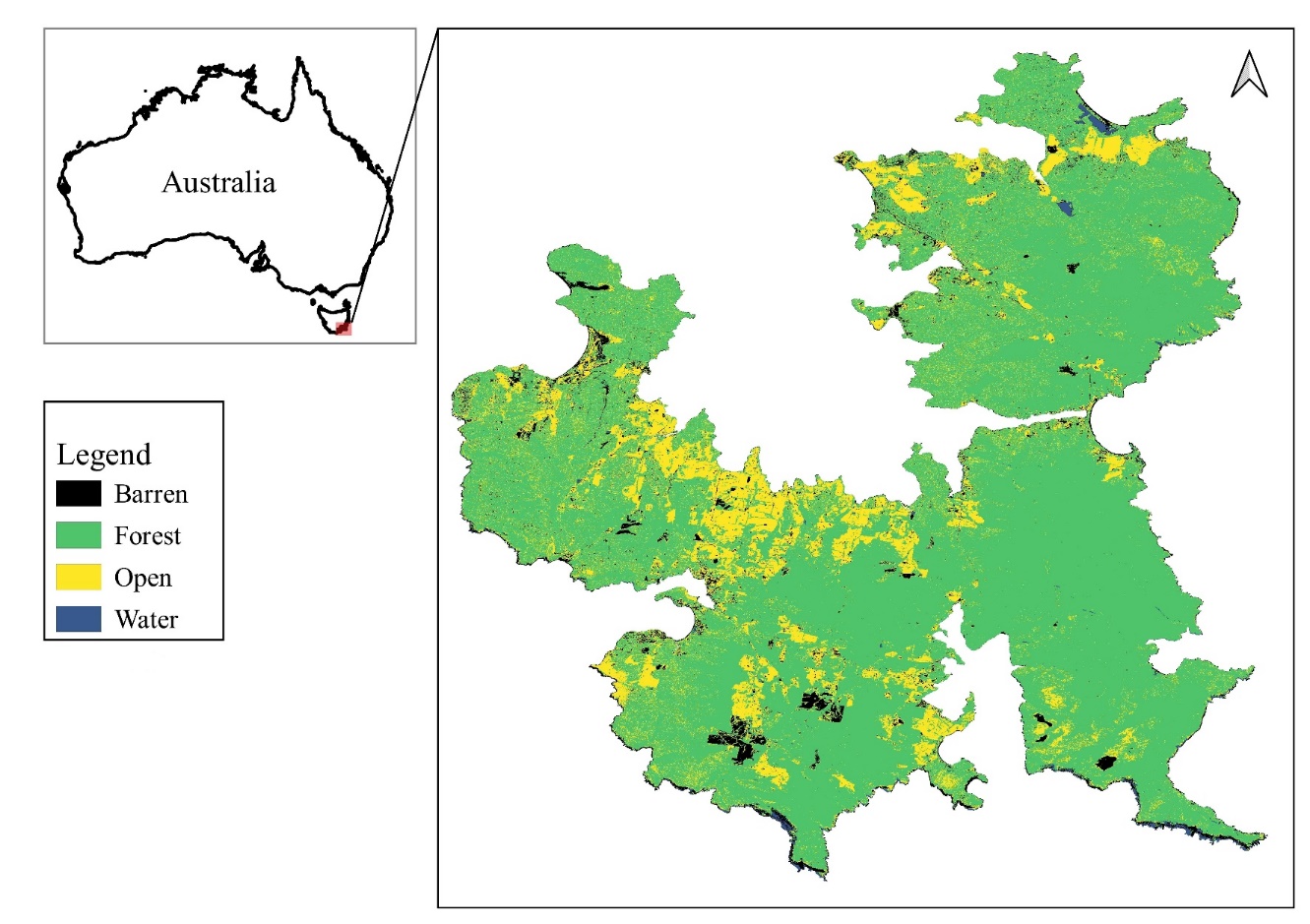 Online Resource 2. Land-cover of the Tasman and Forestier Peninsula with forest (green), open (yellow), baren (black) and water (blue) classes. Online Resource 3. Confusion matrix of the classified land-cover image which includes forest, open, baren and water classes. Reference and prediction refer to the validation data and the predicted land-cover image, respectively. Online Resource 4. Sensitivity and specificity of each of the land-cover classesOnline Resource 5. Percentage of forest and open land cover at 100 m and 2000 m radius from the centre of the 2-ha plot. Percentage of barren and water later cover not included.Online Resource 6. Percentage of forest and open land cover at 500 m and 2000 m radius from the centre of the 1000 m transect. Percentage of barren and water later cover not included. Online Resource 7. The RMSE and R2 and RMSE of the different butterfly count model along with the variable importance (gini values) of the different predictors.Online Resource 8. Variable importance (gini values) of the top 10 predictors of the different pollinator count models TaxaLime bay state reserveTasman national park (a)Tasman national park (b)Plantation (a)Plantation (b)PastureBIRDS (Honeyeaters)Melithreptus affinis67Melithreptus validirostris676Nesoptilotis flavicollis311474Anthochaera paradoxa191235Anthochaera chrysoptera1852Phylidonyris novaehollandiae301Phylidonyris pyrrhopterus1120174518Acanthorhynchus tenuirostris21BEESNative beesExoneura54115553227Lasioglossum96528Others171144412Introduced BeesBombus terrestris126232Apis mellifera222265133059BEETLESTenebrionidae625Scarabaeidae4148Buprestidae14Oedemeridae466532632Elateridae1Cantharidae101Lycidae13172Cleridae211Cerambycidae51BUTTERFLIESPieris rapae13414Heteronympha merope1614Vanessa itea312Vanessa kershawi229Junonia villida4Neolucia agricola1Graphium macleayanum7Hesperilla donnysa10ReferenceReferenceReferenceReferenceForestOpenBarrenWaterPredictionForest96220PredictionOpen68770PredictionBarren119791PredictionWater2816056ForestOpenBarrenWaterSensitivity0.7328   0.7016   0.8977   0.9825Specificity0.9851   0.9529   0.9327   0.8717Plot codeForest.100Open.100Forest.2000Open.2000EX299.6840.31684.6556.992EX3100.0000.00090.6615.508EX4100.0000.00092.1595.930EY198.7220.00089.8396.746EY2100.0000.00087.11610.204EY398.4030.63992.6646.252FX098.0711.92996.4301.936FX299.3590.64196.9661.145FX4100.0000.00096.1611.570FX795.8333.20595.8041.347FX890.2605.19596.8151.939FX989.0687.71796.4612.390LX192.6987.30282.05312.182LX291.6678.01381.36311.759LX388.53511.46579.08112.504LY193.9106.09084.44012.910LY294.3405.66086.44511.730LY482.59517.40586.55211.493NX198.3971.60368.32018.953NX296.1903.17569.12117.524NX397.7852.21566.72618.851NY184.44415.55671.58416.345NY247.58811.25468.29917.359NY359.68315.55669.10317.427PX23.16596.83542.21454.631PX320.75575.15746.95350.194PX46.73193.26952.13545.565PY210.75979.74736.27259.115PY30.00091.42937.13358.661PY46.01384.49439.25857.082TX177.63620.44780.61315.150TX284.22715.45782.65314.782TX399.0450.95581.06617.461TY093.9306.07071.60125.976TY188.78211.21874.12423.885TY294.5865.41481.08017.909Plot CodeForest.500Open.500Forest.2000Open.2000LX77.2499.91281.02412.027LY86.95912.52385.82412.359PY22.14473.39437.18958.645PX38.65358.66143.59253.299TY83.14215.94073.90624.118TX92.7457.03882.73414.501NX90.4608.92968.71417.805NY46.6546.85868.37017.282EX99.4910.39590.3635.447EY94.3690.59992.7274.784ModelPredictorsRMSER2PredictorsGini values Butterfly count modelpasture + plantation+ protected.area + forest.500 + open.5003.4480.019forest.500        121.730open.500           96.567plantation      13.468protected.area  12.104pasture          3.441ModelPredictorsGini valuesHoneyeater countforest.2000       136.492699Honeyeater countopen.2000         134.955890Honeyeater countEucalyptus         91.420123Honeyeater countSymphyomyrtus      30.876710Honeyeater countLU_protected.area  24.544626Honeyeater countLU_pasture         19.752531Honeyeater countLU_plantation  5.531838Honeyeater countNative bee countforest.2000         59.91558522Native bee countgenera_Pultenaea    57.62292383Native bee countopen.2000           54.30421052Native bee countgenera_Leucopogon   53.99463337Native bee countgenera_Acacia       18.81130382Native bee countgenera_Goodenia     10.03147224Native bee countgenera_Pimelea       7.80471331Native bee countgenera_Olearia       6.68817358Native bee countLU_pasture      5.96508320Native bee countgenera_Leptospermum  5.11976439Introduced bee countopen.100            38.05639442Introduced bee countforest.100          36.27041769Introduced bee countgenera_Acacia       19.88738334Introduced bee countgenera_Melaleuca    18.74869533Introduced bee countgenera_Pomaderris   12.88385697Introduced bee countgenera_Pimelea      11.96128822Introduced bee countgenera_Lissanthe     6.00771167Introduced bee countgenera_Pultenaea     5.55470149Introduced bee countLU_protected.area    3.59441529LU_plantation   3.28012755Beetle countgenera_Leptospermum 2.162004e+03Beetle countforest.100          7.262206e+02Beetle countopen.100            6.908810e+02Beetle countLU_plantation       1.155066e+02Beetle countLU_protected.area   9.003934e+01Beetle countgenera_Pultenaea    7.575783e+01Beetle countgenera_Pomaderris   4.617187e+01Beetle countgenera_Acacia       3.255777e+01Beetle countgenera_Pimelea      2.400601e+01Beetle countLU_pasture          2.212450e+01